 Year 13 Knowledge Organiser, Spring 2: La Convivencia y los Movimientos Populares La convicencia de culturasLa educación Las religionesLa convicencia – definición – supone la coexistencia pacífica y armoniosa de grupos diferentes de personasLa consitución española de 1978 – garantiza la convivencia y protege los derechos de las minorías; nadie puede ser discriminado por:RazaSexoReligiónOpiniónO cualquier otra circunstancia personalReconoce la existencia de las lenguas cooficialesConfiere el autogobierno a las comunidades históricas Los inmigrantes en la escuela - ETA (Euskadi ta Askatasuna) – una organización terrorista asentada en el País VascoCreada – 1958Objetivo – conseguir la independencia para el País Vasco y NavarraMedios – violencia, asesinatos, bombas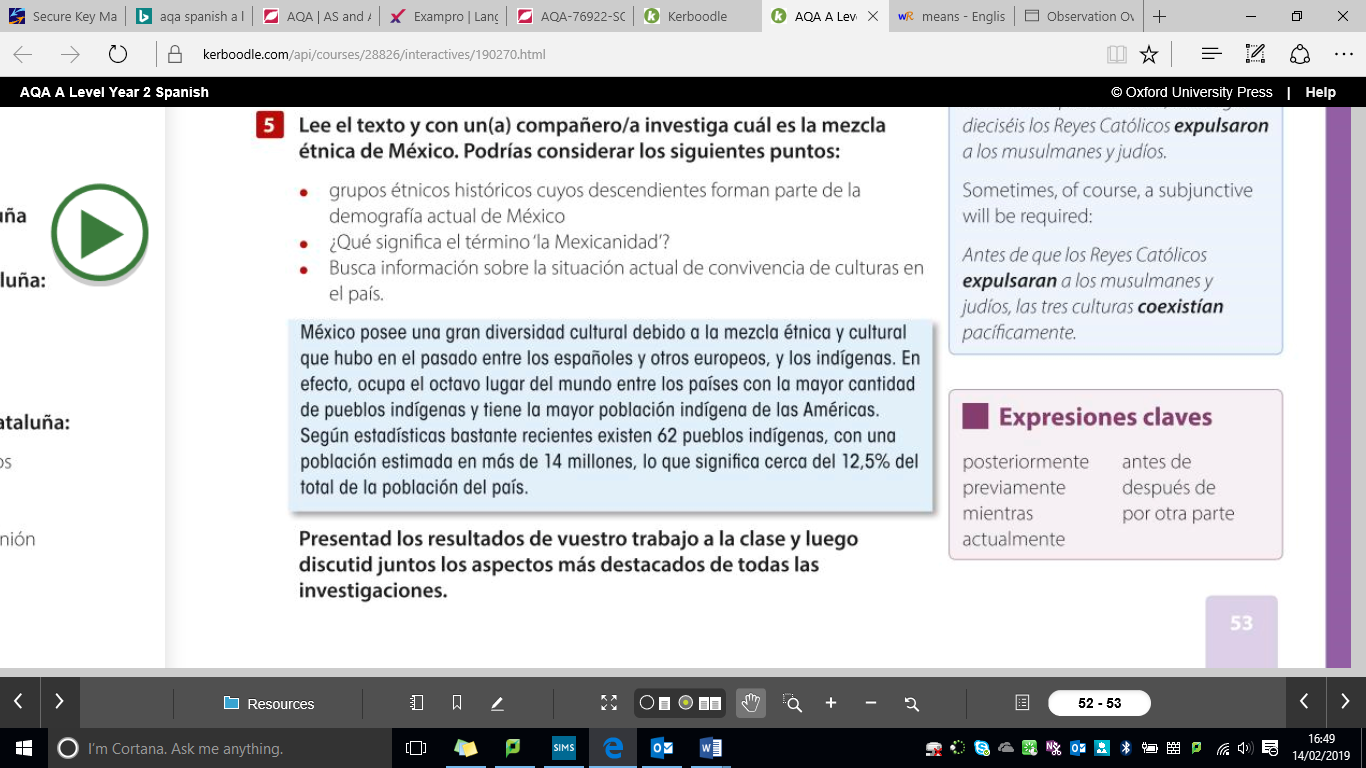 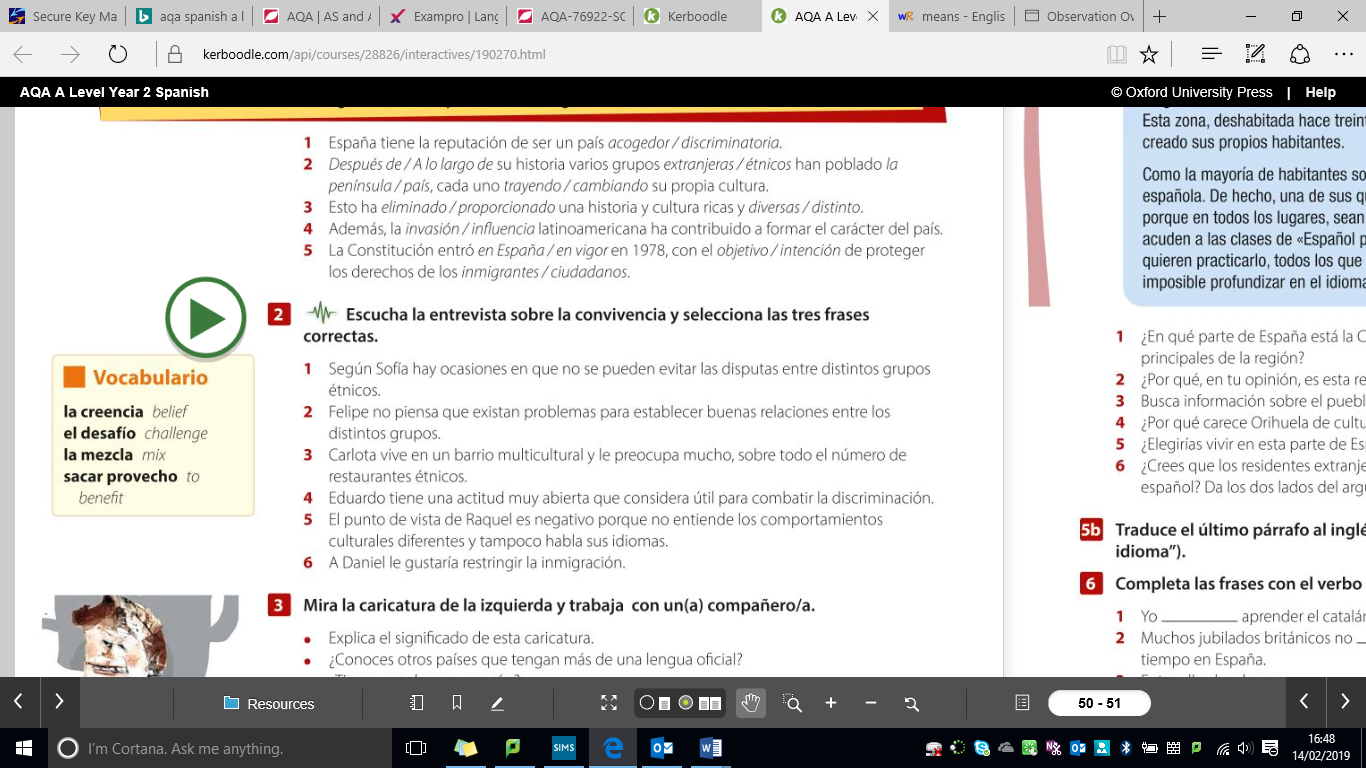 